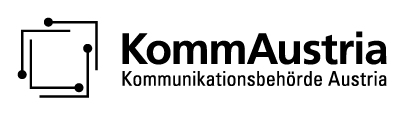 Pflichtfelder sind mit * gekennzeichnet. "i" Hinweise sind im Anhang zu finden.Zutreffendes bitte ankreuzen!Ansuchen um Förderung von Vereinigungen der Journalistensausbildung gemäß § 10 Abs. 2 des Presseförderungsgesetzes 2004 im Jahr 2023 Mit nachfolgendem Formular beantragen Sie eine Förderung gemäß dem Abschnitt IV des Presseförderungsgesetzes 2004 und der Richtlinien für Förderungen gemäß dem Presseförderungsgesetz 2004.Das Formular ist VOLLSTÄNDIG und WAHRHEITSGEMÄSS auszufüllen! Unvollständig oder falsch ausgefüllte Ansuchen werden von der KommAustria nicht berücksichtigt, da die Förderungswürdigkeit der Vereinigung nicht beurteilt werden kann. StammdatenFirmaHauptsitz der FirmaZustelladressePerson(en) mit Vertretungsbefugnis iAnsprechperson(en) für die FörderabwicklungFolgende Dokumente müssen beigelegt werden:Alle juristische Personen legen bitte einen Registerauszug sowie einen aktuellen Jahresabschluss bei.Natürliche Personen legen bitte einen Meldezettel (Personendokument) sowie einen aktuellen Jahresabschluss/EA-Rechnung bei.Allgemeine AngabenBankverbindungAllgemeinesFolgende Beilagen werden dem Ansuchen angeschlossen:VeranstaltungenKurs/Lehrgang iWenn Sie weitere Kurse/Lehrgänge anführen wollen, kopieren Sie bitte die obige Tabelle und fügen Sie diese entsprechend oft ein.Seminar iWenn Sie weitere Seminare anführen wollen, kopieren Sie bitte die obige Tabelle und fügen Sie diese entsprechend oft ein.Vortrag iWenn Sie weitere Vorträge anführen wollen, kopieren Sie bitte die obige Tabelle und fügen Sie diese entsprechend oft ein.Sonstige Veranstaltung iWenn Sie weitere Sonstige Veranstaltungen anführen wollen, kopieren Sie bitte die obige Tabelle und fügen Sie diese entsprechend oft ein.Übersicht über die Veranstaltungen im Vorjahr (bitte fügen Sie die jeweiligen Summen der oben angegebenen Werte ein)VeröffentlichungenDetails zu Veröffentlichungen iWeitere Zeilen können Sie in der obigen Tabelle einfügen.Volontariateeinmonatige Volontariate iWenn Sie weitere einmonatige Volontariate anführen wollen, kopieren Sie bitte die obige Tabelle und fügen Sie diese entsprechend oft ein.zweimonatige Volontariate iWenn Sie weitere zweimonatige Volontariate anführen wollen, kopieren Sie bitte die obige Tabelle und fügen Sie diese entsprechend oft ein.dreimonatige Volontariate iWenn Sie weitere dreimonatige Volontariate anführen wollen, kopieren Sie bitte die obige Tabelle und fügen Sie diese entsprechend oft ein.längerfristige Volontariate iWenn Sie weitere einmonatige Volontariate anführen wollen, kopieren Sie bitte die obige Tabelle und fügen Sie diese entsprechend oft ein.Übersicht über die Volontariate im Vorjahr (bitte fügen Sie die jeweiligen Summen der oben angegebenen Werte ein)Einnahmen-Ausgaben-RechnungNachreichung für die Einnahmen und Ausgaben mit FristsetzungEinnahmen-Ausgaben iSummenAllgemeine Bemerkungen iErklärungenAntragsbezogene Erklärungen und Verpflichtungen Der Förderungswerber/die Förderungswerberin bestätigt die Richtigkeit aller Angaben und verpflichtet sich *der KommAustria alle für die gegenständliche Förderung relevanten Unterlagen bei Bedarf zur Einsichtnahme und Überprüfung zur Verfügung zu stellenAnsprüche aus der gegenständlichen Förderung nicht zu zedierenbereits ausgezahlte Fördermittel über schriftliche Aufforderung der KommAustria ganz oder teilweise binnen 14 Tagen zurückzuzahlen, wobei gleichzeitig die Zusicherung einer Förderung - soweit diese noch nicht ausgezahlt wurde - erlischt, wenndie KommAustria über wesentliche Umstände unrichtig oder unvollständig unterrichtet wurdedas Zessionsverbot nicht eingehalten wurdedie Fördermittel widerrechtlich bezogen wurdendie unverzügliche Meldung über die Einstellung der Druckschrift, die Auflösung des Vereins, die Eröffnung eines Konkursverfahrens über das Vermögen des Förderungswerbers / der Förderungswerberin oder die Ablehnung der Eröffnung eines Konkurses mangels kostendeckenden Vermögens unterblieben istvon Organen der Europäischen Union die Aussetzung und/oder Rückforderung verlangt wird. Der Förderungswerber/die Förderungswerberin bestätigt, dass die Richtlinien der KommAustria für den Beobachtungszeitraum (= das dem Ansuchen vorangegangene Jahr) zur Kenntnis genommen wurden. * Der Förderungswerber/die Förderungswerberin bestätigt, dass der Datenverarbeitungshinweis zur Kenntnis genommen wurde. *Hilfetexte für Blöcke und Felder (alphabetisch sortiert):Block Allgemeine BemerkungenSonstige Hinweise bzw. Anmerkungen des Förderungswerbers.Block AllgemeinesAnzahl der hauptberuflich beim Förderwerber tätigen AngestelltenGemeint sind hier jene Angestellten des Förderwerbers, die hauptsächlich für die Aufgaben derJournalistenausbildung tätig sind.Block Alternative für Journalistenausbildungseinrichtungen mit mehr als 1.300 AusbildungstagenBerechnung der AusbildungstageIm folgenden Exelfile ist eine Übersicht über alle durchgeführten Veranstaltungen (Kurse, Lehrgänge, Seminare, Workshops etc.) und Ausbildungstage zu übermitteln.Beschreibungen der Veranstaltungen und TeilnehmerlistenAlle Informationen zu den Veranstaltungen sind in einem Dokument mit Inhaltsverzeichnis (und Seitenangabe) zusammenzufassen. Für jede Veranstaltung sind zumindest der Titel der Veranstaltung, Datum und Dauer, eine inhaltliche Beschreibung und die Teilnehmerliste zu übermitteln. Wichtig ist, dass die Reihenfolge der Veranstaltungen, der Titel und das Datum der Veranstaltung mit dem o.a. Excel-Sheet korrespondiert.Block Details zur VeröffentlichungenDie Angaben sind für jede Veröffentlichung extra auszufüllen.Block Einnahmen-AusgabenAlle Angaben beziehen sich auf das dem Ansuchen vorangegangene Jahr (Beobachtungszeitraum).Block FirmaNameBitte geben Sie hier die Unternehmensbezeichnung, laut Firmenbuchauszug/Registrierauszug, einenVereinsnamen oder den Namen der Privatperson an.RegisternummerBei der Eingabe beachten Sie bitte folgendes - nach Firmentyp:Firmenbuch:Bitte geben Sie nur die sechs Ziffern und den abschließenden Buchstaben ein - in Summe sieben Zeichen. Hat die Firmenbuchnummer weniger als sechs Ziffern, so sind führende Nullen immer mitanzugeben.Vereinsregisterzahl:Bitte geben Sie die zugewiesene neun- bis zehnstellige ZVR-Zahl an. Hat die ZVR-Zahl weniger als neun oder zehn Ziffern, so sind führende Nullen immer mitanzugeben (z. B. 001234567).Ergänzungsregisterzahl:Bitte geben Sie die zugewiesene dreizehnstellige-Zahl zugewiesen an. Hat die Zahl weniger als dreizehnZiffern, so sind führende Nullen immer mit-anzugeben (z. B. 0000123456789).Natürliche Person:Sollten Sie Ihr Unternehmen als Einzelunternehmen führen (= natürliche Person, die das Unternehmen auf eigenen Namen und Rechnung betreibt), dann werden Sie im Formular aufgefordert Ihre personenbezogenen Daten anzugeben (Vor- und Nachname, Geburtsdatum und den gemeldeten Hauptwohnsitz).Sonstige juristische Personen:Wählen Sie als juristische Person diese Kategorie nur aus falls sie weder über eine österreichischeFirmenbuchnummer, Vereinsregisterzahl oder Ergänzungsregisterzahl verfügen.Block Kurs/LehrgangDie Angaben sind für jede Veranstaltung extra auszufüllen. Aktivitäten, die in keine der angeführtenKategorien fallen, sind auf einem Beiblatt aufzulisten. • A: Titel der Veranstaltung• B: Teilnehmerkreis• C: Teilnehmerzahl gesamt• D: davon hauptberuflich tätige Mitarbeiter eines österreichischen Medienunternehmens• E: Dauer in Tagen• F: Ort• G: Veranstaltungsbeginn• H: Veranstaltungsende• I: KurzbeschreibungDatum vonBitte verwenden Sie hier das Datumsformat tt.mm.jjjjbisBitte verwenden Sie hier das Datumsformat tt.mm.jjjjBlock Kurs/LehrgangDie Angaben sind für jede Veranstaltung extra auszufüllen. Aktivitäten, die in keine der angeführtenKategorien fallen, sind auf einem Beiblatt aufzulisten.Datum vonBitte verwenden Sie hier das Datumsformat tt.mm.jjjjbisBitte verwenden Sie hier das Datumsformat tt.mm.jjjjBlock VolontariateDie Angaben sind für jedes Volontariat extra auszufüllen:A: Vorname der Volontärin/des VolontärsB: Nachname der Volontärin/des VolontärsC: Name des österr. Medienunternehmens, bei dem die Volontärin/der Volontär tätig warD: Höhe der Direktzahlung an die Volontärin/den Volontär in EUR E: Andere Kosten für die Volontärin/den VolontärBlock Person(en) mit VertretungsbefugnisTragen Sie hier folgende Personen ein:• alle vertretungsbefugten Personen laut Firmenbuch bzw. Vollmacht• mögliche Ansprechperson für entsprechende Anwendungen (z.B.: Förderansuchen, Rufnummernverwaltung, Entgeltbestimmungen etc.)• Personen ihrer Firma, die einen eigenen Zugriff (zusätzliche Benutzerkennung) zum eRTR Portal benötigen.Die jeweiligen Berechtigungen dieser Personen, müssen von einem Hauptbenutzer unter dem Menüpunkt„Berechtigungen“ in weiterer Folge definiert werden.Block SeminarDie Angaben sind für jede Veranstaltung extra auszufüllen. Aktivitäten, die in keine der angeführtenKategorien fallen, sind auf einem Beiblatt aufzulisten.Datum vonBitte verwenden Sie hier das Datumsformat tt.mm.jjjjbisBitte verwenden Sie hier das Datumsformat tt.mm.jjjjBlock SeminarDie Angaben sind für jede Veranstaltung extra auszufüllen. Aktivitäten, die in keine der angeführtenKategorien fallen, sind auf einem Beiblatt aufzulisten. • A: Titel der Veranstaltung• B: Teilnehmerkreis• C: Teilnehmerzahl gesamt• D: davon hauptberuflich tätige Mitarbeiter eines österreichischen Medienunternehmens• E: Dauer in Tagen• F: Ort• G: Veranstaltungsbeginn• H: Veranstaltungsende• I: KurzbeschreibungDatum vonBitte verwenden Sie hier das Datumsformat tt.mm.jjjjbisBitte verwenden Sie hier das Datumsformat tt.mm.jjjjBlock Sonstige Veranstaltungen• A: Titel der Veranstaltung• B: Teilnehmerkreis• C: Teilnehmerzahl gesamt• D: Kosten in EUR• E: Kosten, die vom Förderungswerber getragen werden• F: Ort• G: Veranstaltungsdatum• H: Dauer in Stunden• I: Kurzbeschreibung• J: Vortragende/rDatumBitte verwenden Sie hier das Datumsformat tt.mm.jjjjVortragende/rFolgende ergänzende Angaben sind dem Ansuchen anzuschließen:•Nähere Angaben zum Veranstalter: War die Förderungswerberin/der Förderungswerber Allein- oder Mitveranstalter? Namen der anderen Beteiligten und Angaben zur Aufgabenteilung•Kostenaufstellung und Angaben zur KostenträgerschaftBlock SummenGEBARUNGSERFOLG - Differenz Einnahmen - Ausgaben„Gebarungserfolg“ ist der Gewinn oder Verlust des Vorjahres.Block Vortrag• A: Titel der Veranstaltung• B: Teilnehmerkreis• C: Teilnehmerzahl gesamt• D: Kosten in EUR• E: Kosten, die vom Förderungswerber getragen werden• F: Ort• G: Veranstaltungsdatum• H: Dauer in Stunden• I: Kurzbeschreibung• J: Vortragende/rVortragende/rFolgende ergänzende Angaben sind dem Ansuchen anzuschließen:•Nähere Angaben zum Veranstalter: War die Förderungswerberin/der Förderungswerber Allein- oder Mitveranstalter? Namen der anderen Beteiligten und Angaben zur Aufgabenteilung•Kostenaufstellung und Angaben zur KostenträgerschaftBitte reichen Sie das Ansuchen ein bei: KommAustria, Mariahilfer Straße 77-79, A-1060 Wien, Österreich Ende der Einreichfrist: 31. März 2023 (Datum des Einlangens) Antragsteller/Verein *Name * iName * iUmsatzsteuer-Identifikationsnummer (UID)Umsatzsteuer-Identifikationsnummer (UID)Typ *☐ Juristische Person mit Firmenbuchnummer, (Firmenbuchnummer ergänzen) ☐ Juristische Person mit Vereinsregisterzahl, (Vereinsregisterzahl ergänzen)☐ Juristische Person mit Ergänzungsregisterzahl, (Ergänzungsregisterzahl ergänzen)☐ Sonstige juristische Person, (Registernummer ergänzen)☐ Natürliche Person (siehe unten)Typ *☐ Juristische Person mit Firmenbuchnummer, (Firmenbuchnummer ergänzen) ☐ Juristische Person mit Vereinsregisterzahl, (Vereinsregisterzahl ergänzen)☐ Juristische Person mit Ergänzungsregisterzahl, (Ergänzungsregisterzahl ergänzen)☐ Sonstige juristische Person, (Registernummer ergänzen)☐ Natürliche Person (siehe unten)Firmenbuchnummer, Vereinsregisterzahl, Ergänzungsregisterzahl, Registernummer * iFirmenbuchnummer, Vereinsregisterzahl, Ergänzungsregisterzahl, Registernummer * iNatürliche Personen füllen bitte noch nachfolgende Felder aus:Natürliche Personen füllen bitte noch nachfolgende Felder aus:Nachname *Vorname *Geburtsdatum (TT.MM.JJJJ) *Geburtsdatum (TT.MM.JJJJ) *Hauptwohnsitz der natürlichen PersonHauptwohnsitz der natürlichen PersonStraße *Straße *PLZ *Ort *Land *Land *VertreterVertreterStraße *Straße *PLZ *Ort *Land *Land *TelefonFaxE-MailWebsiteZustelladresse *Zustelladresse *VertreterVertreterStraße *Straße *PLZ *Ort *Land *Land *TelefonFaxE-MailWebsiteZustelladresse *Zustelladresse *TitelNachname *Vorname *Vertretungsfunktion *Geben Sie zumindest eine Person an. ACHTUNG! Der vertragsrelevante Schriftverkehr erfolgt über die erste Ansprechperson. Die Förderzusage bzw. -absage wird ausschließlich an die erste Ansprechperson gesandt.IBAN * BICKontonameKurze Beschreibung der Schwerpunkte und Zielgruppen *  Der Förderwerber erklärt, dass die Tätigkeit des Vereins nicht auf Gewinn gerichtet ist *Anzahl der hauptberuflich beim Förderwerber tätigen Angestellten * iBezeichnungWird nachgereicht bis .. / wird beigelegtEntfällt, weilEine kurze Beschreibung der Schwerpunkte der Tätigkeit der Vereinigung der JournalistenausbildungVorschau auf das laufende und das kommende JahrSonstiges (Tätigkeitsbericht, Bilanz etc.)Titel der VeranstaltungTitel der VeranstaltungTitel der VeranstaltungTeilnehmerkreisTeilnehmerkreisTeilnehmerkreisTeilnehmerzahl gesamtTeilnehmerzahl gesamtTeilnehmerzahl gesamtdavon hauptberuflich tätige Mitarbeiter für österreichische Medienunternehmendavon hauptberuflich tätige Mitarbeiter für österreichische Medienunternehmendavon hauptberuflich tätige Mitarbeiter für österreichische MedienunternehmenDauer in TagenDauer in TagenDauer in TagenAusbildungstage/hauptberuflich tätige Journalisten0Ausbildungstage/hauptberuflich tätige Journalisten0Ausbildungstage/hauptberuflich tätige Journalisten0Ausbildungstage gesamt0Ausbildungstage gesamt0Ausbildungstage gesamt0OrtOrtOrtDatum von ibis iKurzbeschreibungKurzbeschreibungBeilage: Einladung, Programm, Teilnehmerliste *Beilage: Einladung, Programm, Teilnehmerliste *Titel der VeranstaltungTitel der VeranstaltungTitel der VeranstaltungTeilnehmerkreisTeilnehmerkreisTeilnehmerkreisTeilnehmerzahl gesamtTeilnehmerzahl gesamtTeilnehmerzahl gesamtdavon hauptberuflich tätige Mitarbeiter für österreichische Medienunternehmendavon hauptberuflich tätige Mitarbeiter für österreichische Medienunternehmendavon hauptberuflich tätige Mitarbeiter für österreichische MedienunternehmenDauer in TagenDauer in TagenDauer in TagenAusbildungstage/hauptberuflich tätige Journalisten0Ausbildungstage/hauptberuflich tätige Journalisten0Ausbildungstage/hauptberuflich tätige Journalisten0Ausbildungstage gesamt0Ausbildungstage gesamt0Ausbildungstage gesamt0OrtOrtOrtDatum von ibis ibis iKurzbeschreibungKurzbeschreibungBeilage: Einladung, Programm, Teilnehmerliste *Beilage: Einladung, Programm, Teilnehmerliste *Titel der VeranstaltungTitel der VeranstaltungTitel der VeranstaltungTeilnehmerkreisTeilnehmerkreisTeilnehmerkreisTeilnehmerzahl gesamtTeilnehmerzahl gesamtTeilnehmerzahl gesamtKostenKostenKostenKosten, die vom Förderungswerber getragen werdenKosten, die vom Förderungswerber getragen werdenKosten, die vom Förderungswerber getragen werdenOrtDatum iDauer in StundenDauer in StundenKurzbeschreibungKurzbeschreibungVortragende/r iVortragende/r iBeilage: Einladung, Programm, Teilnehmerliste *Beilage: Einladung, Programm, Teilnehmerliste *Titel der VeranstaltungTitel der VeranstaltungTeilnehmerkreisTeilnehmerkreisTeilnehmerzahl gesamtTeilnehmerzahl gesamtKostenKostenKosten, die vom Förderungswerber getragen wardenKosten, die vom Förderungswerber getragen wardenOrtDatum iDauer in StundenDauer in StundenKurzbeschreibungKurzbeschreibungVortragende/r iVortragende/r iBeilage: Einladung, Programm, Teilnehmerliste *Beilage: Einladung, Programm, Teilnehmerliste *AnzahlTeilnehmerzahl(gesamt)Ausbildungstage/hauptberuflichAusbildungstagegesamtKurs/Lehrgang0000SeminarSUMME: SUMME: Vortrag 1sonstige VeranstaltungenSUMME: SUMME: Titel der VeröffentlichungAutorin/Autor bzw. Herausgeberin/Heraus-geberDruckauflageArt der Veröffent-lichung (Buch, Broschüre, Zeitschrift, Blog …)Verkaufs-preisKostenaufwandVorname der Volontärin/des VolontärsNachname der Volontärin/des VolontärsName des österr. Medienunternehmens, bei dem die Volontärin/der Volontär tätig warHöhe der Direktzahlung an die Volontärin/an den Volontär in EURandere Kosten für den Volontär / die VolontärinBeilage: LebenslaufVorname der Volontärin/des VolontärsNachname der Volontärin/des VolontärsName des österr. Medienunternehmens, bei dem die Volontärin/der Volontär tätig warHöhe der Direktzahlung an die Volontärin/an den Volontär in EURandere Kosten für den Volontär / die VolontärinBeilage: LebenslaufVorname der Volontärin/des VolontärsNachname der Volontärin/des VolontärsName des österr. Medienunternehmens, bei dem die Volontärin/der Volontär tätig warHöhe der Direktzahlung an die Volontärin/an den Volontär in EURandere Kosten für den Volontär / die VolontärinBeilage: LebenslaufVorname der Volontärin/des VolontärsNachname der Volontärin/des VolontärsName des österr. Medienunternehmens, bei dem die Volontärin/der Volontär tätig warHöhe der Direktzahlung an die Volontärin/an den Volontär in EURandere Kosten für den Volontär / die VolontärinBeilage: LebenslaufDauer der VolontariateAnzahlKostenaufwand in EUREinmonatige Volontariate00,00Zweimonatige Volontariate00,00Dreimonatige Volontariate00,00Längerfristige Volontariate00,00Summe: 0,00Die nachfolgende Einnahmen Ausgaben Rechnung beinhaltet alle förderrelevanten Kosten und Einnahmen *  Ja  Nein (Falls die Nachreichung bis 31.5. nicht erfolgt, gilt das Ansuchen als zurückgezogen!)AUSGABEN IM VORJAHRin EURPersonalkosten0,00Gemeinkosten (z.B. Miete, Büromaterial, Heizung, Licht, etc.)0,00Kurs- und Lehrgangskosten0,00Veranstaltungskosten0,00Veröffentlichungskosten0,00SUMME DER AUSGABEN0,00EINNAHMEN IM VORJAHRin EURKurs- und Seminarbeiträge0,00Veranstaltungen0,00Verkaufserlöse0,00Mitgliedsbeiträge0,00Beiträge fördernder Mitglieder0,00Presseförderung0,00Förderungen von anderen Gebietskörperschaften0,00Förderungen von Institutionen0,00Förderungen von Unternehmen0,00SUMME DER EINNAHMEN0,00GEBARUNGSERFOLG Differenz Einnahmen Ausgaben i0,00Ort, DatumFirmenmäßige Zeichnung bzw. Unterschrift der Förderungswerberin/des Förderungswerbers bzw. der/des BevollmächtigtenStempel